6th Grade Free-Reading Book Due Dates               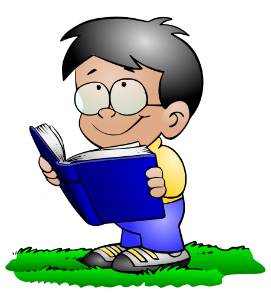 Students are expected to read one free-reading book each quarter.  Many students will read more than one book each quarter.  That is wonderful!   However, you will only be required to read one.   After your assignment for the    first book is completed, you can read for the sheer fun of it! Below is a list of free-reading due dates for the school year.  *Due dates are subject to change, but the date will never be pushed ahead.  If I   do change the date, extra time will be given.*Requirements for the book talk and book projects will be given at the beginning of the quarter.*Books must be pre-approved by Mrs. Fogerson.  -Books that have been made into a movie will not be allowed unless pre-approved by Mrs. Fogerson.- Other than biographies or autobiographies, you may not use nonfiction books.  You will be asked about literary terms (setting, climax, theme, etc.)  These literary terms would not apply to a nonfiction book. *Take the time to select a book you will enjoy and will keep your interest.  Have fun while reading!1st QuarterWednesday, Oct. 10th: Book Talk2nd QuarterWednesday, Dec. 12th:  Cereal Box Project3rd QuarterWednesday, March 6th:  Book Summary4th QuarterWednesday, May 8th:  Create a Test